Istituto Comprensivo di Barzanò 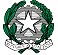 SEDE: Via Leonardo da Vinci, 22 – 23891 Barzanò (Lecco)C.F. 85001820134-  Cod. Min. LCIC80800X Tel. 039.955044 / 039.9272537 - Fax 039.9287473                                                                               e-mail: lcic80800x@istruzione.it  - sito web : www.icsbarzano.gov.it 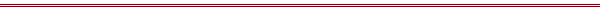 Circolare n. 97					Barzanò, 29/03/2019							Docenti:  		Botta Fabiola										Marchese Silvana										Pesaresi Giovanna										Conti Ivana										Vannucchi GessicaBerzetta SilviaFerracin LorenaPitssò GabriellaSironi Giuliana Assistenti Sociali dei Comuni dell’ICSU.O.N.P.IA di Merate							All’AlboOGGETTO: convocazione Gruppo Lavoro per l’Inclusione I componenti del GLI in indirizzo sono convocati per mercoledì 10 aprile 2019 alle ore 16.45 presso la scuola Secondaria di primo grado, con il seguente ordine del giorno: Valutazione eventuali criticità nelle classi;Predisposizione Monitoraggio Inclusione;Situazione iscrizioni;Revisione Protocollo Accoglienza BES;Confronto per predisposizione PAI.Distinti saluti									Il dirigente scolastico								          Dott.ssa Roberta Rizzini